FORELDREVETTREGLER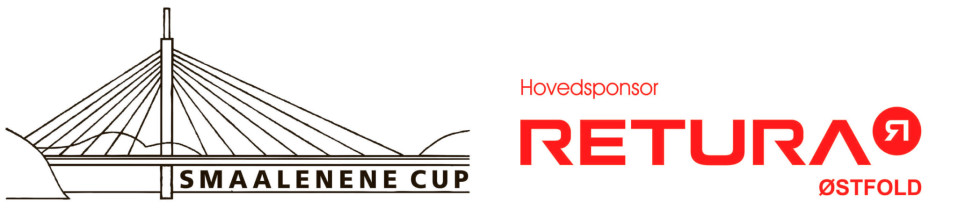 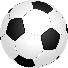 Møt opp på kampene- barna ønsker det!Gi oppmuntring til alle spillere under kampen!Gi oppmuntring både i medgang og motgang- ikke gi kritikk!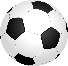 Hjelp ditt barn til å tåle både seier og tap!Støtt dommeren- ikke kritiser dommeravgjørelser!Respekter lagleders bruk av spillere!Vis respekt for det arbeidet klubben gjør- tilby din hjelp!Husk at det er ditt barn som spiller håndball- ikke du!